Nombre: ______________________  Descubre 2 Cap 1: Prueba del imperfecto, doler y vocabulario AB: Práctica-AR verbs:   VISITAR					-ER/ -IR verbs:   TENER		IR (to go)					Ser  	              	                           VerGramática. Escribe la forma correcta del verbo en el imperfecto. Ustedes no __comían____  (comer) verduras. Tú y yo __veníamos____ ( venir) a la clase a tiempo. Mis hermanos __escribían_____ (escribir) correos.A ella le ____gustaba_______ (gustar)  correr.  Ustedes no ____iban_____ (ir) a la playa mucho.  Cuando yo_era____ niña, jugaba con Legos.(ser)Paco y Julia __estaban_____(estar)  tristes.  Usted _enseñaba______  (enseñar) bien. Mi familia  __veía_____ (ver) películas.Nosotros ____éramos__  (ser) niños juntos.El maestro y yo ___trabajábamos________(trabajar) bien.A Mariana siempre le _gustaban_________  (gustar) las galletas. Vocabulario.  Escoge la palabra del banco para terminar la oración. Escribe la palabra en español.La tos, el dolor de cabeza, y dolor de garganta son __síntomas_______ de una enfermedad.Voy a la _farmacia__________ para comprar la aspirina y para obtener una receta.Yo tomo antibióticos porque tengo una _____infección___.En el consultorio,  __el enfermero________   me toma la temperatura y me pregunta de mis síntomas.El __paciente____   va al consultorio porque está enfermo y necesita medicamento.Yo voy a la oficina del ____dentista_____  cuando necesito limpiar los dientes. Escribe las partes del cuerpo. 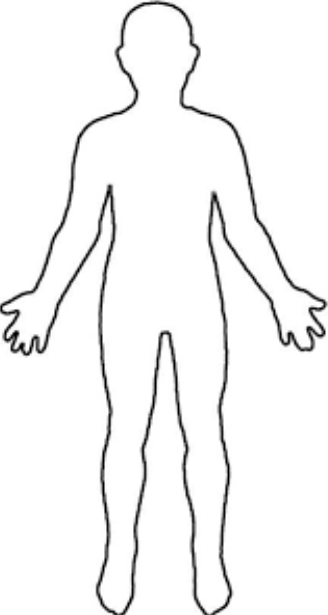 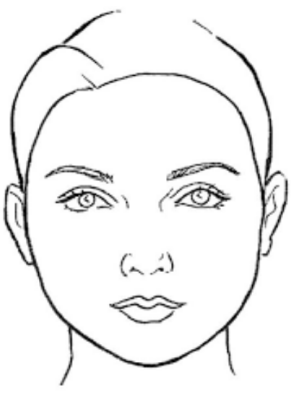 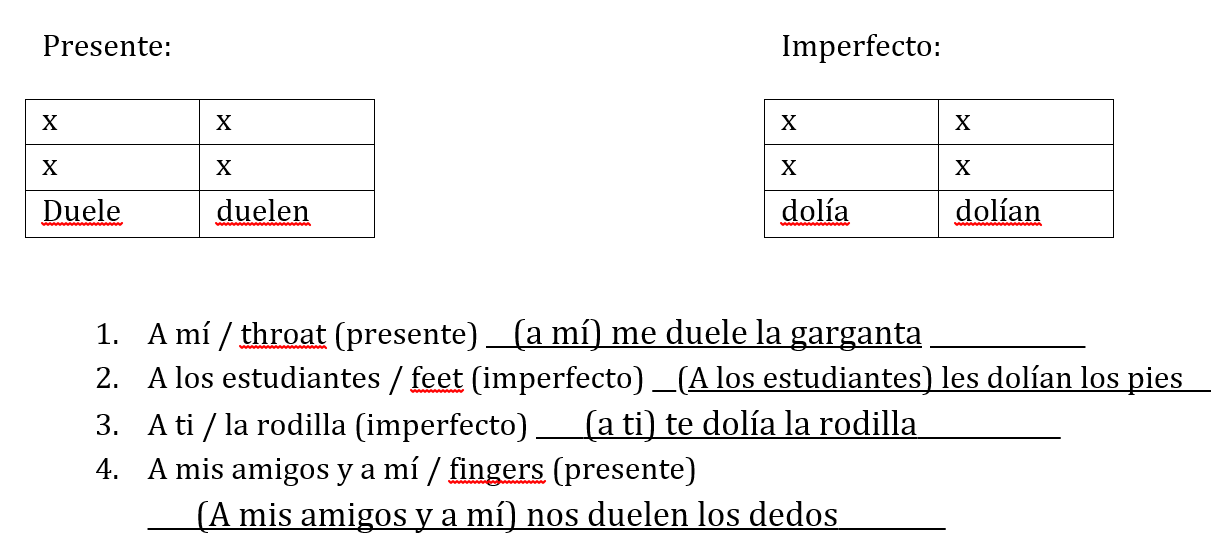 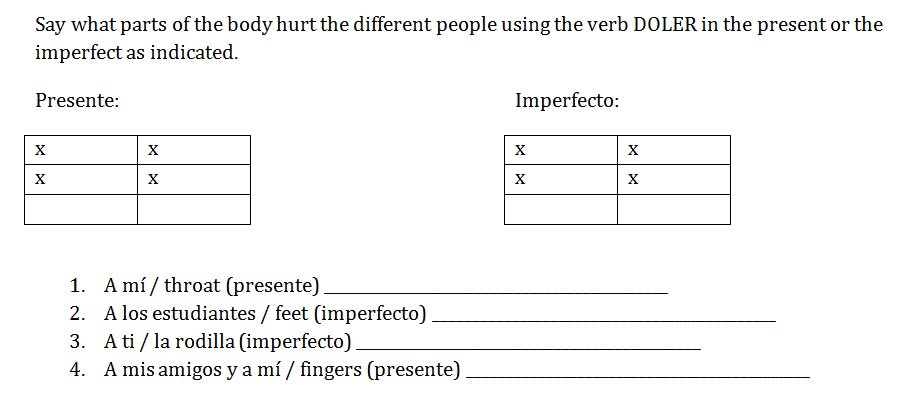 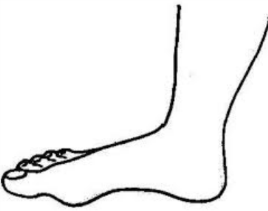 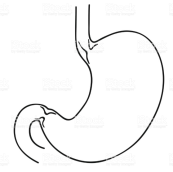 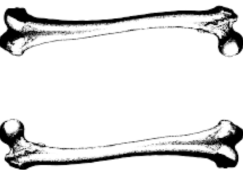 VisitabavisitábamosVisitabasvisitabavisitabanteníateníamosteníasteníateníanibaíbamosibasibaibanveíaveíamosveíasveíaveíaneraéramoseraseraeran